Student Record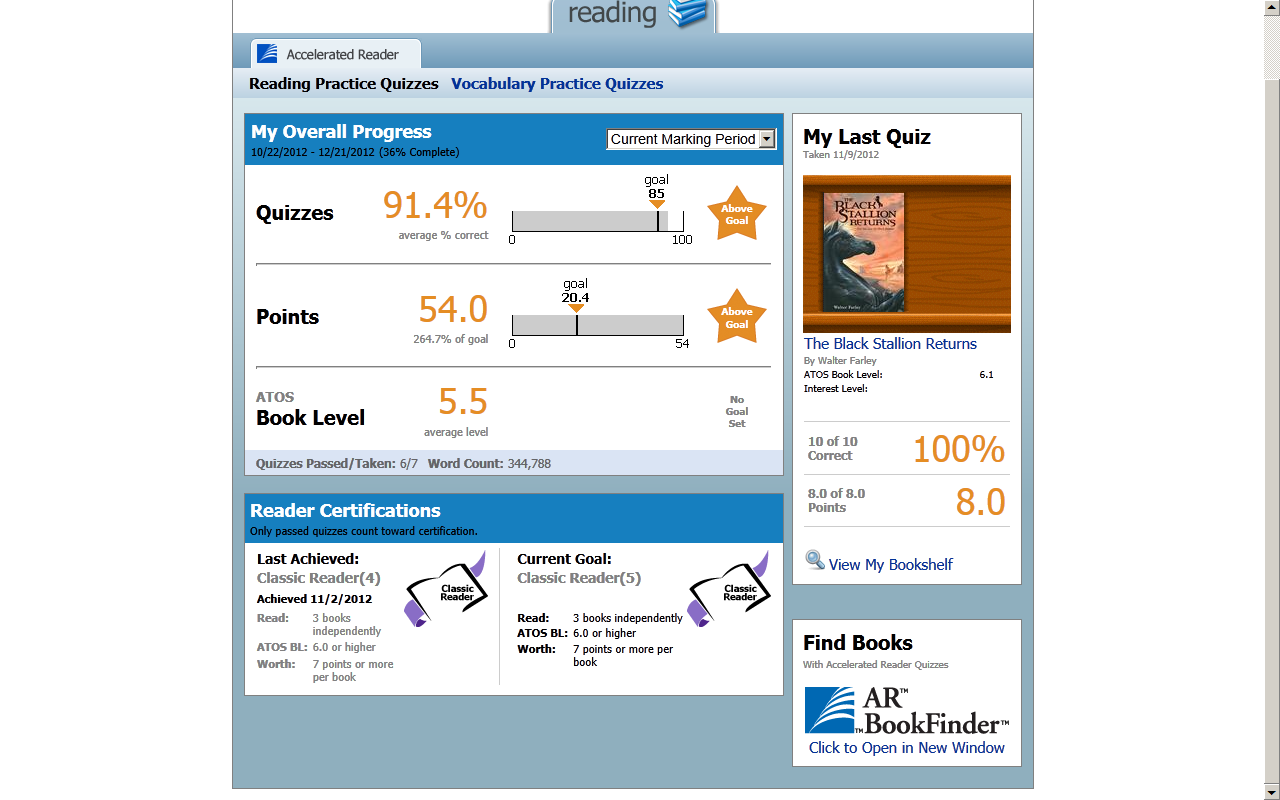 